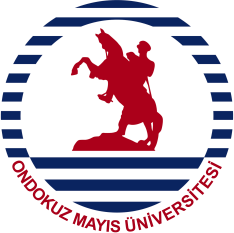 T.C. ONDOKUZMAYIS ÜNİVERSİTESİ                                         TIP FAKÜLTESİYAZI İŞLERİ MEMURU GÖREV TANIMIT.C. ONDOKUZMAYIS ÜNİVERSİTESİ                                         TIP FAKÜLTESİYAZI İŞLERİ MEMURU GÖREV TANIMIT.C. ONDOKUZMAYIS ÜNİVERSİTESİ                                         TIP FAKÜLTESİYAZI İŞLERİ MEMURU GÖREV TANIMIT.C. ONDOKUZMAYIS ÜNİVERSİTESİ                                         TIP FAKÜLTESİYAZI İŞLERİ MEMURU GÖREV TANIMIT.C. ONDOKUZMAYIS ÜNİVERSİTESİ                                         TIP FAKÜLTESİYAZI İŞLERİ MEMURU GÖREV TANIMIDoküman No:KKU.YD.GT.17Yayın Tarihi:08.09.2016Yayın Tarihi:08.09.2016Revizyon No:2Revizyon Tarihi20.10.2023Sayfa No:1/1BirimBirimTıp FakültesiTıp FakültesiTıp FakültesiTıp FakültesiGörev AdıGörev AdıYazı İşleriYazı İşleriYazı İşleriYazı İşleriAmir ve Üst AmirlerAmir ve Üst AmirlerDekan, Dekan Yrd., Fakülte SekreteriDekan, Dekan Yrd., Fakülte SekreteriDekan, Dekan Yrd., Fakülte SekreteriDekan, Dekan Yrd., Fakülte SekreteriGörev DevriGörev DevriDiğer Yetkin PersonelDiğer Yetkin PersonelDiğer Yetkin PersonelDiğer Yetkin PersonelGörev AmacıGörev AmacıAşağıda tanımlanan sorumluluğunda bulunan görevleri eksiksiz yerine getirerek,Tıp Fakültesine gelen ve kurumdan giden tüm resmi evrakları kayıt altına almak.Aşağıda tanımlanan sorumluluğunda bulunan görevleri eksiksiz yerine getirerek,Tıp Fakültesine gelen ve kurumdan giden tüm resmi evrakları kayıt altına almak.Aşağıda tanımlanan sorumluluğunda bulunan görevleri eksiksiz yerine getirerek,Tıp Fakültesine gelen ve kurumdan giden tüm resmi evrakları kayıt altına almak.Aşağıda tanımlanan sorumluluğunda bulunan görevleri eksiksiz yerine getirerek,Tıp Fakültesine gelen ve kurumdan giden tüm resmi evrakları kayıt altına almak.Temel İş ve SorumluluklarTemel İş ve SorumluluklarKuruma gelen ve kurumdan giden tüm yazıların UBS sistemine kayıt işlemlerini yapar.Giden evrakları evrak posta memuruna vererek dağıtılmasını sağlar.Gelen evrakları, fakülte sekreteri havalesinden sonra imza karşılığı dağıtmakla yükümlüdür.Gelen ve giden evraklarla ilgili defterleri ve elektronik kayıtları tutar. Biten defterleri arşive teslim eder.Hastalara ait sevk raporlarının teslimini alıp SGK ‘na gönderimini yapar.Fakülte Yönetim Kurulu ve Fakülte Kurulu kararlarını yazar kaydeder ve onaylatır.İdarenin vermiş olduğu görev alanı ile ilgili diğer görevleri yapar.Düzenlenen eğitim ve toplantılara katılır.Görevini Kalite Yönetim Sistemi politikası, hedefleri ve prosedürlerine uygun olarak yürütür.Kalite Yönetim Sistemi dokümanlarında belirtilen ve amirinin vereceği diğer görev ve sorumlulukları yerine getirir.İş güvenliği ile ilgili uyarı ve talimatlara uyar, gerekli kişisel koruyucu donanımı kullanır.Kuruma gelen ve kurumdan giden tüm yazıların UBS sistemine kayıt işlemlerini yapar.Giden evrakları evrak posta memuruna vererek dağıtılmasını sağlar.Gelen evrakları, fakülte sekreteri havalesinden sonra imza karşılığı dağıtmakla yükümlüdür.Gelen ve giden evraklarla ilgili defterleri ve elektronik kayıtları tutar. Biten defterleri arşive teslim eder.Hastalara ait sevk raporlarının teslimini alıp SGK ‘na gönderimini yapar.Fakülte Yönetim Kurulu ve Fakülte Kurulu kararlarını yazar kaydeder ve onaylatır.İdarenin vermiş olduğu görev alanı ile ilgili diğer görevleri yapar.Düzenlenen eğitim ve toplantılara katılır.Görevini Kalite Yönetim Sistemi politikası, hedefleri ve prosedürlerine uygun olarak yürütür.Kalite Yönetim Sistemi dokümanlarında belirtilen ve amirinin vereceği diğer görev ve sorumlulukları yerine getirir.İş güvenliği ile ilgili uyarı ve talimatlara uyar, gerekli kişisel koruyucu donanımı kullanır.Kuruma gelen ve kurumdan giden tüm yazıların UBS sistemine kayıt işlemlerini yapar.Giden evrakları evrak posta memuruna vererek dağıtılmasını sağlar.Gelen evrakları, fakülte sekreteri havalesinden sonra imza karşılığı dağıtmakla yükümlüdür.Gelen ve giden evraklarla ilgili defterleri ve elektronik kayıtları tutar. Biten defterleri arşive teslim eder.Hastalara ait sevk raporlarının teslimini alıp SGK ‘na gönderimini yapar.Fakülte Yönetim Kurulu ve Fakülte Kurulu kararlarını yazar kaydeder ve onaylatır.İdarenin vermiş olduğu görev alanı ile ilgili diğer görevleri yapar.Düzenlenen eğitim ve toplantılara katılır.Görevini Kalite Yönetim Sistemi politikası, hedefleri ve prosedürlerine uygun olarak yürütür.Kalite Yönetim Sistemi dokümanlarında belirtilen ve amirinin vereceği diğer görev ve sorumlulukları yerine getirir.İş güvenliği ile ilgili uyarı ve talimatlara uyar, gerekli kişisel koruyucu donanımı kullanır.Kuruma gelen ve kurumdan giden tüm yazıların UBS sistemine kayıt işlemlerini yapar.Giden evrakları evrak posta memuruna vererek dağıtılmasını sağlar.Gelen evrakları, fakülte sekreteri havalesinden sonra imza karşılığı dağıtmakla yükümlüdür.Gelen ve giden evraklarla ilgili defterleri ve elektronik kayıtları tutar. Biten defterleri arşive teslim eder.Hastalara ait sevk raporlarının teslimini alıp SGK ‘na gönderimini yapar.Fakülte Yönetim Kurulu ve Fakülte Kurulu kararlarını yazar kaydeder ve onaylatır.İdarenin vermiş olduğu görev alanı ile ilgili diğer görevleri yapar.Düzenlenen eğitim ve toplantılara katılır.Görevini Kalite Yönetim Sistemi politikası, hedefleri ve prosedürlerine uygun olarak yürütür.Kalite Yönetim Sistemi dokümanlarında belirtilen ve amirinin vereceği diğer görev ve sorumlulukları yerine getirir.İş güvenliği ile ilgili uyarı ve talimatlara uyar, gerekli kişisel koruyucu donanımı kullanır.Gerekli Bilgi ve BecerilerGerekli Bilgi ve Beceriler657 Sayılı Devlet Memurları Kanunu’nda ve 2547 Sayılı Yüksek Öğretim Kanunu’nda belirtilen genel niteliklere sahip olmak.Görevinin gerektirdiği düzeyde iş deneyimine sahip olmak.Faaliyetlerini en iyi şekilde sürdürebilmesi için gerekli karar verme ve sorun çözme niteliklerine sahip olmak.657 Sayılı Devlet Memurları Kanunu’nda ve 2547 Sayılı Yüksek Öğretim Kanunu’nda belirtilen genel niteliklere sahip olmak.Görevinin gerektirdiği düzeyde iş deneyimine sahip olmak.Faaliyetlerini en iyi şekilde sürdürebilmesi için gerekli karar verme ve sorun çözme niteliklerine sahip olmak.657 Sayılı Devlet Memurları Kanunu’nda ve 2547 Sayılı Yüksek Öğretim Kanunu’nda belirtilen genel niteliklere sahip olmak.Görevinin gerektirdiği düzeyde iş deneyimine sahip olmak.Faaliyetlerini en iyi şekilde sürdürebilmesi için gerekli karar verme ve sorun çözme niteliklerine sahip olmak.657 Sayılı Devlet Memurları Kanunu’nda ve 2547 Sayılı Yüksek Öğretim Kanunu’nda belirtilen genel niteliklere sahip olmak.Görevinin gerektirdiği düzeyde iş deneyimine sahip olmak.Faaliyetlerini en iyi şekilde sürdürebilmesi için gerekli karar verme ve sorun çözme niteliklerine sahip olmak.HAZIRLAYANKONTROL EDENONAYLAYANKalite Birim ÇalışanıKalite Birim SorumlusuKalite Yönetim Direktörü 